هو الله - ای مشغول به خدمت امر اللّه صد هزار شکر بايد…حضرت عبدالبهاءاصلی فارسی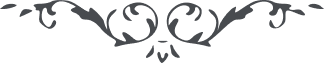 ٣٩٩ هو الله ای مشغول به خدمت امر اللّه صد هزار شکر بايد نمود که آن خانمان به خدمت امر مؤيّد و آن دودمان به اين فضل اعظم مخصّص. اين نيست مگر از خلوص آن متصاعد الی اللّه. برکت آباء سبب موفّقيّت ابناء می‌گردد. کمر را بر خدمت امر محکم بند و در ثبوت و رسوخ ضعفاء بر عهد و پيمان بکوش چه که ميثاق الهی امانت ربّانيست که جبال و ارض و سموات حمل آن نتوانستند چگونه سست‌عنصران حمل توانند. انّا عرضنا الامانة علی السّموات و الارض و الجبال فابين ان يحملنها فحملها الانسان. زين مردمان سست‌ عناصر دلم گرفت شير خدا و رستم دستانم آرزوست و البهآء عليک. ع ع 